ПАЛЬЧИКОВАЯ ГИМНАСТИКАПАЛЬЧИКОВАЯ ГИМНАСТИКА (комплекс N 1)1. Ладони на столе (на счет "раз-два" пальцы врозь - вместе.)2. Ладошка - кулачок - ребро (на счет "раз, два, три").3. Пальчики здороваются (на счет "раз-два-три-четыре-пять" соединяются пальцы обеих рук: большой с большим, указательный с указательным и т.д.)4. Человечек (указательный и средний пальцы правой, а потом левой руки бегают по столу).5. Дети бегут наперегонки (движения, как и в четвертом упражнении, но выполняют обе руки одновременно).Потешка "ПАЛЬЧИК-МАЛЬЧИК"Пальчик-мальчик, где ты был? С этим братцем в лес ходил. С этим братцем щи варил. С этим братцем кашу ел. С этим братцем песни пел.Взрослый показывает большой палец правой руки и говорит, как бы обращаясь к нему: прикасается кончиком большого пальца к кончикам всех пальцев от указательного до мизинца.ПАЛЬЧИКОВАЯ ГИМНАСТИКА (комплекс N 2)1. Коза (вытянуть указательный палец и мизинец правой руки, затем левой руки).2. Козлята (то же упражнение, но выполняется одновременно пальцами обеих рук).3. Очки (образовать два кружка из большого и указательного пальцев обеих рук, соединить их).4. Зайцы (вытянуть вверх указательный и средний пальцы, большой, мизинец и безымянный соединить).5. Деревья (поднять обе руки ладонями к себе, широко расставив пальцы).Потешка "БЕЛКА"Сидит белка на тележке, Продает она орешки, Лисичке-сестричке, Воробью, синичке, Мишке толстопятому, Заиньке усатому.Взрослый и дети при помощи левой руки загибают по очереди пальцы правой руки, начиная с большого пальца.ПАЛЬЧИКОВАЯ ГИМНАСТИКА (комплекс N 3)1. Флажок (большой палец вытянуть вверх, остальные соединить вместе).2. Птички (поочередно большой палец соединяется с остальными).3. Гнездо (соединить обе руки в виде чаши, пальцы плотно сжать).4. Цветок (то же, но пальцы разъединены).5. Корни растения (прижать корни - руки тыльной стороной друг к другу, опустить пальцы вниз).Потешка "ЭТОТ ПАЛЬЧИК"Этот пальчик - дедушка, Этот пальчик - бабушка, Этот пальчик - папочка, Этот пальчик - мамочка, Этот пальчик - я,Вот и вся моя семья.Детям предлагается согнуть пальцы левой руки в кулачок, затем, слушая потешку, по очереди разгибать их, начиная с большого пальца.ПАЛЬЧИКОВАЯ ГИМНАСТИКА (комплекс N 4)1. Пчела (указательным пальцем правой, а затем и левой руки вращать вокруг).2. Пчелы (то же упражнение выполняется двумя руками).3. Лодочка (концы пальцев направить вперед, прижать руки ладонями друг к другу, слегка приоткрыв их).4. Солнечные лучи (скрестить пальцы, поднять руки вверх, расставить пальцы).5. Пассажиры в автобусе (скрещенные пальцы обращены вниз, тыльные стороны рук вверх, большие пальцы вытянуты вверх).Потешка "БРАТЬЯ"Этот пальчик хочет спать, Этот пальчик - прыг в кровать! Этот пальчик прикорнул, Этот пальчик уж заснул. Тише, пальчик, не шуми, Братиков не разбуди ... Встали пальчики, ура! В детский сад идти пора.Поднять левую руку ладонью к себе и в соответствии с текстом загибать правой рукой по очереди пальцы левой руки, начиная с мизинца. Затем обратиться к большому пальцу, разогнуть все пальчики.ПАЛЬЧИКОВАЯ ГИМНАСТИКА (комплекс N 5)1. Замок (на счет "раз" - ладони вместе, а насчет "два" - пальцы соединяются в "замок").2. Лиса и заяц (лиса "крадется" - все пальцы медленно шагают по столу вперед; заяц "убегает" - перебирая пальцами, быстро движутся назад).3. Паук (пальцы согнуты, медленно перебираются по столу).4. Бабочка (ладони соединить тыльной стороной, махать пальцами, плотно сжатыми вместе).5. Счет до четырех (большой палец соединяется поочередно со всеми остальными).Потешка "HУ-КА, БРАТЦЫ, ЗА РАБОТУ"Hу-ка, братцы, за работу! Покажи свою охоту. Большому - дрова рубить. Печи все - тебе топить. А тебе - воду носить. А тебе - обед варить. А малышке - песни петь. Песни петь, да плясать, Родных братьев забавлять.Дети обращаются к правой руке, согнутой в кулачок, поочередно загибая все пальцы.ПРИЛОЖЕНИЕ №2ПОДВИЖНЫЕ ИГРЫИгра «Пирог». Играющие делятся на две команды. Команды становятся друг против друга. Между ними садится «пирог» (на него надета шапочка).Все дружно начинают расхваливать «пирог»:Вот он какой высоконький,Вот он какой мякошенький,Вот он какой широконький. Режь его да ешь!После этих слов играющие по одному из каждой команды бегут к «пирогу». Кто быстрее добежит до цели и дотронется до «пирога», тот и уводит его с собой. На место «пирога» садится ребенок из проигравшей команды.Игра « Волшебный платок». Звучит весёлая музыка – песня «Валенки». Дети выполняют плясовые движения. Музыка меняется на тихую, спокойную – «Оренбургский пуховый платок». Дети приседают и закрывают глаза ладошками. Воспитатель, расправив платок, обходит ребят и кого-нибудь из них накрывает им.Раз! Два! Три! Кто там спрятался внутри?Глазки открывайте, скорее отвечайте!Дети называют имя спрятанного под платком ребёнка. Если угадали, то платок поднимают, дети прыгают и хлопают под музыку. Игра проводится 2-3 раза.Игра «Кто первый?» Инвентарь: яркий платок (30x30 см).Дети образуют круг; педагог находится за кругом с платком. Дети идут в хороводе, педагог читает текст:Мы идем по кругу, Дружно, друг за другом.Вдруг увидели платочек, Яркий, будто огонечек.Кому достанется платочек, Кто первый взять его захочет?Дети останавливаются. Педагог оказывается между двух детей и произносит:Ваня {Аня), Лена (Леша), подойдите. Сейчас вы быстро побежитеПо кругу за платочком, Платочком-огонечком.Пара детей, стоящих в кругу рядом с педагогом, по окончании слов бежит по внешнему кругу (один ребенок — в правую сторону, другой — в левую) к педагогу, стараясь быстрее добежать до платочка, который педагог поднимает на вытянутой вперед руке, и дотронуться до него. Игра повторяется.ПРИЛОЖЕНИЕ №3РАССКАЖИ СТИХИ РУКАМИ*********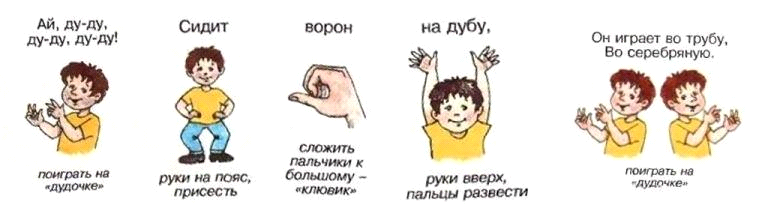 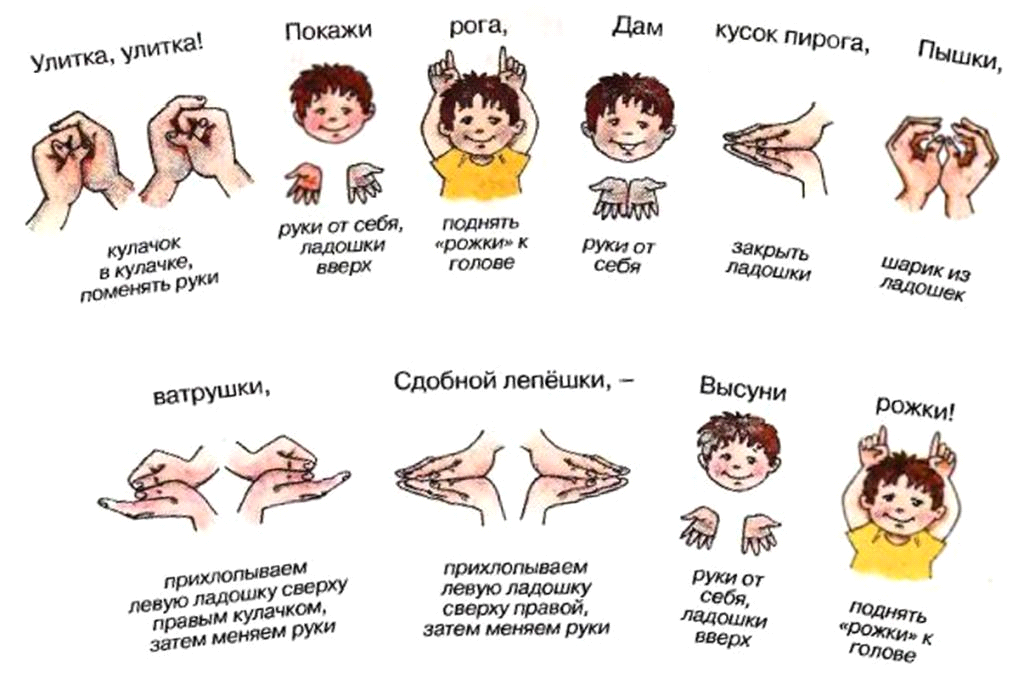 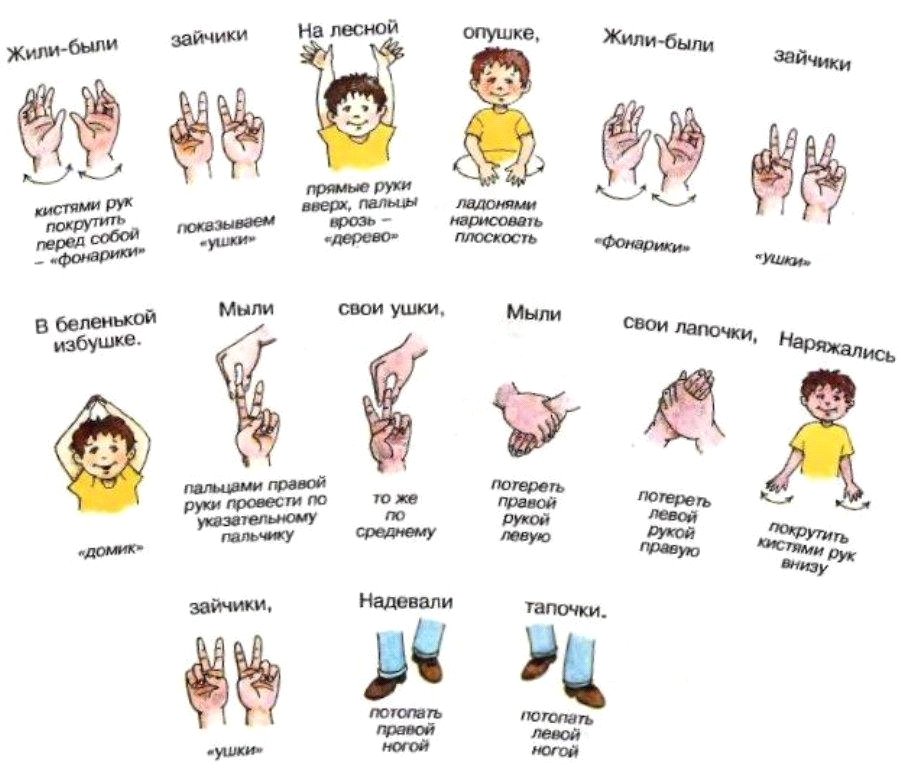 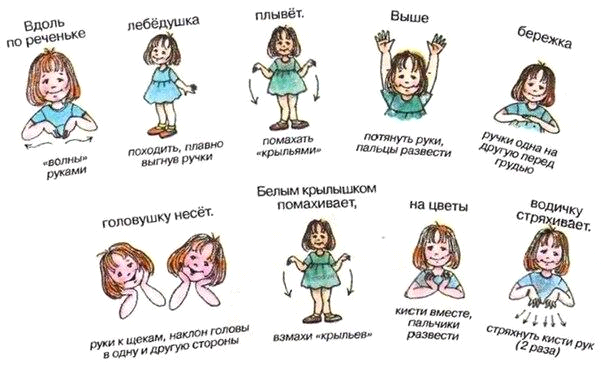 